Osnovna škola “Sava Žebeljan”Del.br.: 403/1Datum: 27.07.2020CrepajaU cilju zaštite zdravlja zaposlenih i posetioca od širenja bolesti COVID-19 u prostorijama poslodavca Osnovna škola “Sava Žebeljan” Crepaja, a u skladu sa Zakonom o bezbednosti i zdravlju na radu (”Sl. glasnik RS”, br. 101/2005, 91/2015 i 113/2017 - dr. zakon), Uredbom o merama za sprečavanje i suzbijanje zarazne bolesti COVID-19 (”Sl. glasnik RS”, br. 66/2020, 93/2020 i 94/2020), Pravilniko načinu i postupku procene rizika na radnom mestu i u radnoj okolini (”Sl. glasnik RS”, br. 72/2006, 84/2006 - ispr., 30/2010 i 102/2015) i Aktom o preceni rizika, dana 27.07.2020, direktor  Osnovne škole “Sava Žebeljan” Crepaja donosi:PLAN PRIMENE PREVENTIVNIH MERA ZA BEZBEDAN I ZDRAV RAD ZA SPREČAVANJE I ŠIRENJA ZARAZNE BOLESTI COVID-19 IZAZVANE VIRUSOM SARS - COV- 2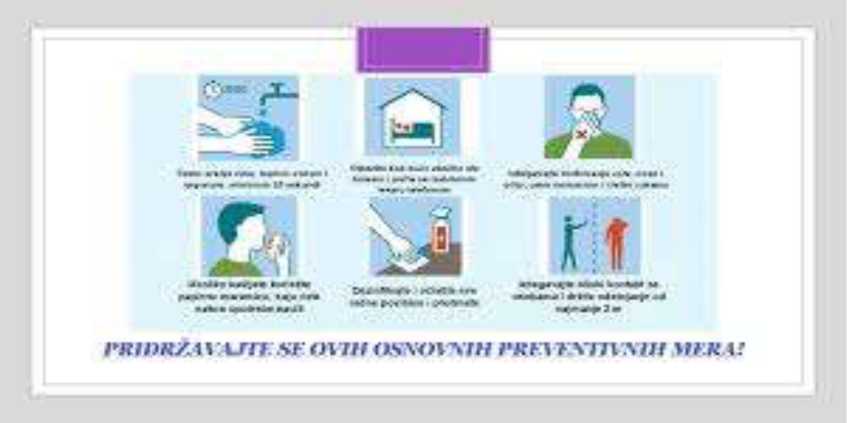 JUL, 2020S A D R Ž A JUVOD	3Obaveze zaposlenih	4Sprovođenje i kontrola sprovođenja preventivnih mera i aktivnosti	5Poslovi lica za bezbednost i zdravlje na radu i koordinatora po članu 19. Zakona BZR	5OPŠTE PREVENTIVNE MERE	6POSEBNE PREVENTIVNE MERE	7PREVENTIVNE MERE PRILIKOM POSLOVNIH SASTANAKA	8INTERNA HIGIJENA	8RADNE POVRSINE, CASE I DRUGA OPREMA	9HIGIJENSKO ODRZAVANjE RACUNARA I MOBILNIH TELEFONA, RUČICA U MAŠINAMA I OPREMI	9HIGIJENSKE MERE PRI KORIŠĆENjU AUTOMOBILA, DOSTAVNIH VOZILA, GRAĐEVINSKIH MAŠINA	10HIGIJENSKE MERE PRILIKOM RADA SA PAPIRNIM DOKUMENTIMA	10PRAVILNA UPOTREBA SREDSTVA ZA PREVENTIVU OD ZARAZNIH BOLESTI	10ZAŠTITNE RUKAVICE	10Postupak pranja ruku	11ZAŠTITNE MASKE	12HIGIJENA TOALETA	13ZASTITA OD PRENOSA INFEKCIJE DIREKTNIM KONTAKTOM	13PRAVILNO POSTUPANJE SA ISKORIŠĆENIM SREDSTVIMA ZA LIČNU ZAŠTITU:	13PROCENE RIZIKA UTICAJA I POJAVE COVID-19 IZAZVANE VIRUSOM I TABELA PREVENTIVNIH MERA	14MERE I AKTIVNOSTI ZA POSTUPANJE U SLUČAJU POJAVE ZARAZNE BOLESTI	20Završne i prelazne odredbe	21PRILOG 1	22PRILOG 2.	28UVODČlan 1Ovim Planom primene preventivnih mera za sva radna mesta u radnoj okolini, uređuju se preventivne mere za uticaj na bezbednost i zdravlje zaposlenih i posetilaca, a posebno onih koji se odnose na sprečavanje nastajanja i širenja zarazne bolesti COVID-19 izazvane virusom SARS- CoV-2.Član 2Planom su utvrđene mere i aktivnosti kojima se povećava i unapređuje bezbednost i zdravlje zaposlenih radi sprečavanja pojave zarazne bolesti COVID-19 izazvane SARS - CoV- 2, kao i mere i aktivnosti koje se preduzimaju u slučaju pojave zarazne bolesti u cilju bezbednosti i zdravlja na radu zaposlenih i zaštite prisutnih lica odnosno posetilaca.Član 3Plan predstavlja sastavni deo Akta o proceni rizika koji je donet saglasno svim pozitivno važećim propisima RS a koji se odnose na bezbednost i zdravlje zaposlenih.Član 4Plan primene mera obavezno sadrži:preventivne mere i aktivnosti za sprečavanje pojave epidemije zarazne bolesti COVID-19 izazvane SARS - CoV- 2;zaduženje za sprovođenje i kontrolu sprovođenja preventivnih mera i aktivnosti;mere i aktivnosti za postupanje u slučaju pojave epidemije zarazne bolesti COVID-19 izazvane SARS - CoV- 2.Preventivne mere i aktivnosti za sprečavanje pojave epidemije zaraznih bolestiČlan 5Poslodavac je dužan da na svakom radnom mestu u radnoj okolini obezbedi primenu preventivnih mera, a naročito:Pre početka rada obezbedi pisane instrukcije i uputstva o merama i postupcima za sprečavanje pojave epidemije zarazne bolesti COVID-19 izazvane SARS - CoV- 2, koji sadrže informaciju o simptomima zarazne bolesti: PRILOG 1 - UPUTSTVO O MERAMA PREVENCIJE ZA COVID 19 Sprovodi pojačanu higijenu i dezinfekciju radnih i pomoćnih prostorija što uključuje redovnu dezinfekciju prostorija i često provetravanje radnog prostora.Obezbedi zaposlenima dovoljne količine sapuna, ubrusa, tekuće vode i dezinfekcionih sredstava na bazi alkohola za pranje ruku.Obezbedi redovno čišćenje svih površina koje se često dodiruju na radnom mestu, posebno prostorija i opreme kao što su toaleti, kvake na vratima, fiksni telefoni, računarska oprema i druga oprema za rad korišćenjem 70-95% alkohola i rastvora natrijum-hipohlorata.Uredi način vođenja evidencije o dezinfekciji radnih i pomoćnih prostorija koju organizuje i sprovodi.Obezbedi izradu uputstava za bezbedan i zdrav rad sa izvođačima radova, dobavljačima, distributerima i spoljnim saradnicima.Organizuje i obezbedi redovno uklanjanje otpada i smeća (kante za smeće obložene plastičnom kesom) iz prostorija tako da se mogu isprazniti bez kontakta sa sadržajem.Izvrši bezkontaktno merenje temperature svih zaposlenih i posetilaca pre obavljanja radnih aktivnosti, u toku i nakon završetka radnih aktivnosti.Obezbedi zaposlenima odgovarajuću opremu za ličnu zaštitu i to: maske, rukavice i priručna dezinfekciona sredstva.Ako je priroda posla takva da radnici moraju biti izloženi povećanom riziku od zaražavanja potrebno je obezbediti odgovarajuća radna odela ili skafandere.U koliko je moguće praćenje kretanja radnika za vreme radnog vremena i preporuka izbegavanja skupova, kafića i ostalih viskorizičnih objekataObavezna dezinfekcija ruku i obuće pre ulaska u službene prostorije.Obavezno rastojanje između zaposlenih minimum 2mIzbegavanje upotrebe klima uređaja, rashlađivanje obezbediti prirodnom ventilacijom i češćim pauzama.Organizovati rad od kuće u zavisnosti od prirode posla, za sva radna mesta za koja nije neophodno bivstvovanje u prostorijama ili na gradilištu, rad preusmeriti na rad od kuće.Sve sastanke i pregovore prebaciti na online, ako se ipak zahteva prisustvo, ograničiti broj prisutnih lica na maksimum 5, uz prirodnu ventilaciju sale za sastanke.Obezbedi Uputstva za bezbedan i zdrav rad za izvođače radova, dobavljača i sve spoljne saradnike.Postavi vidljiva uputstva na ulazu u službene prostorije na jeziku koji razumeju zaposleni. Obezbedi pojačanu higijenu i dezinfekciju svih službenim vozila i mašina koja se koriste.Stranke i posetioci kao i radnici, kada se nalaze u radnim prostorijama poslodavca moraju nositi zaštitne maske.Organizuje i sprovodi redvnu higijenu radnih prostorija, odnošenje smeća i dezinfekciju istih (kante za smeće obložiti plastićnim kesama za jednokratnu upotrebu tako da se mogu isprazniti bez kontakta sa sadržajem)Obezbedi posebne kante za higijenski otpadČlan 6Poslodavac je dužan da u slučaju pojave zarazne bolesti kod svojih zaposlenih obezbedi primenu preventivnih mera, a naročito sledećih:Prostor u kome je boravio zaposleni koji je zaražen se redovno fizički i hemijski dezinfikuje i provetrava.Poštuju se procedure ulaska i izlaska u prostorije poslodavca, koriste propisana sredstva i oprema za ličnu zaštitu na radu i druge mere zaštite tokom procesa rada;Precizno se definišu pravci kretanja zaposlenih kroz radne i pomoćne prostorije.Organizuje se stroga kontrola kretanja zaposlenih iz organizacione jedinice u kojoj je radio zaposleni koji je zaražen.Kontakti zaposlenih iz organizacione jedinice u kojoj je boravio zaposleni koji je zaražen sa drugim zaposlenima se svode na nužne uz propisane mere zaštite.Primenjuju se sve druge mere po preporuci epidemiologaObaveze zaposlenihČlan 7Sprovodi sve preventivne mere bezbednosti i zdravlja na radu kako bi sačuvao svoje zdravlje, kao i zdravlje drugih zaposlenih.Namenski koristi propisana sredstva i opremu za ličnu zaštitu na radu i da sa njima pažljivo rukuje, da ne bi ugrozio svoju bezbednost i zdravlje kao i bezbednost i zdravlje drugih lica.Dodatno brine o svojoj higijeni tako što će redovno i pravilno prati ruke.Izbegavati direktan kontakt sa drugim zaposlenima, rukovanje, grljenje i srdačno pozdravljanje;Drži minimalno rastojanje 2mU toku rada izbagava nošenje nakita, satova i narukvica (povećava rizik prenošenja infekcije i otežava pravilno pranje ruku)Izbegava šminkanje na poslu, obavezno vezivanje kose.Ličnu odeću drži odvojenu od sredstava i opreme za ličnu zaštitu na radu i radnog odela kao i da ličnu odeću i garderobu drži na svežem vazdudu (pored prozora,).Obavezno obavesti poslodavca ukoliko posumnja na simptome zarazne bolesti COVID-19 izazvane SRAS-CoV-2 kod sebe, kod drugih zaposlenih ili članova svoje porodice.Pre početka rada pregleda svoje radno mesto uključujući i sredstva za rad koja koristi, kao i sredstva i opremu za ličnu zaštitu na radu i da u slučaju uočenih nedostataka izvesti poslodavca ili drugo ovlašćeno lice;Izvrši dezinfikaciju svojih ruku, telefona, stola, tastature, miša, pribora za pisanje i ostale opreme i sredstva koja koristi, kao i da prilikom rukovanja sa mašina i opremom, obavezno nosi rukavice i ne dodiruje predeo glave, nakon upotrebe rukavice odloži u kantu za dezinfikacioni otpad, kao i da dezinfikuje sve delove opreme i mašina sa kojima je dolazio u kontakt.Izbegavanje pušenja na poslu ili ako puši, opuške odloži na za to predviđenim mestima.Pre napuštanja radnog mesta, da radno mesto i sredstva za rad ostavi u stanju da ne ugrožavaju druge zaposlene;U skladu sa svojim saznanjima, odmah obavesti poslodavca o nepravilnostima, štetnostima, opasnostima ili drugoj pojavi koja bi na radnom mestu mogla da ugrozi njegovu bezbednost i zdravlje ili bezbednost i zdravlje drugih zaposlenih;Sarađuje sa poslodavcem i licem za bezbednost i zdravlje na radu, kako bi se sprovele dodatne neophodne mere za bezbednost i zdravlje na raduSprovođenje i kontrola sprovođenja preventivnih mera i aktivnostiČlan 8Poslodavac je dužan da u planu primene mera uredi obaveze i odgovornosti u vezi sa praćenjem i kontrolom primene mera bezbednosti i zdravlja na radu.Proveru efikasnosti primene mera bezbednosti i zdravlja zaposlenih na radu kod poslodavca vrši odgovorno lice poslodavca I  lice za bezbednost i zdravlje na radu.Poslovi lica za bezbednost i zdravlje na radu Član 9Lice za bezbednost i zdravlje na radu u saradnji sa poslodavcem planira, sprovodi i podstiče primenu preventivnih mera, a naročito:Učestvuje u izradi plana primene mera.Priprema pisana uputstva i instrukcije za bezbedan i zdrav rad u cilju zaštite zdravlja zaposlenih od epidemije zarazne bolesti COVID-19 izazvane SRAS-CoV-2. I TO:Redovno i temeljno pranje ruku kao i dezinfekcija na bazi alkohola koji sadrži 70-95% alkohola.Pravilno nošenje i upotreba maski i rukavice, radovna zamena kao i higijensko i pravilno odlaganjeupotrebljenih.Često provetravanje radnih i pomoćnih prostorijaObaveznoj dezinfekciji obuće i ruku zaposlenihDržanju minimalne distance od 2mRedovnom čišćenju i dezinfekciji radnih prostorija kao i radnih površina (stolovi, kancelaijski pribor, mašine i oprema na gradilištu itd)Vrši kontrolu nad svim merama koje su propisane ovim Planom.Preporučuje poslodavcu da zabrani dolazak svim zaposlenima koji imaju blagi kašalj ili povišenu temperaturu.Kroz redovnu obuku kao i dodatne obuke upoznaje zaposlene sa pravilima ponašanja u prostorijama poslodavca i na gradilištu, kao i pravilnim načinom upotrebe i korišćenja maski, rukavice i sredstva za dezinfekciju.Kontroliše primenu mera koje su utvrđene u planu primene mera koji donosi poslodavac.Vrši kontrolu korišćenja sredstava i opreme za ličnu zaštitu na radu.Sarađuje sa državnim organima i daje potrebna obaveštenja o primeni preventivnih mera bezbednosti i zdravlja na radu.Koordinira rad sa svim prisutnim licima na gradilištu kao i upozorava na sve nausaglašenosti prilikom obavljanja aktivnosti kako na gradilištu tako i u kancelarijskom prostoru.OPŠTE PREVENTIVNE MEREČlan 10Kako bi se umanjio rizik od infekcije i širenja zaraze, potrebno je primenjivati opšte kao i posebne preventivne mere i preporuke.Član 11Opšte preventivne mereObezbediti da svi zaposleni ukoliko imaju simptome koji ukazuju na COVID-19 ne dolaze na posao, već da se odmah povuku u samoizolaciju i jave nadležnim organima odnosno institucijama, kao i da o tome dostave dokaz poslodavcu.Obavezno je da se ove osobe u tim slučajevima odmah jave svom neposrednom rukovodiocu i izabranom lekaru i epidemiologu u Institut za javno zdravlje u mestu stanovanja i dalje postupaju po njihovim instrukcijama.Kijanje i kašljanje obavljati na pravilan način, pokriti nos i usta maskom, maramicom ili postaviti unutrašnju stranu lakta (pratiti uputstva poslodavca koja su postavljena po prostorijama kao i na gradilištu.Pre ulaska u poslovni prostor, obavezna je dezinfekcija obuće.Obezbediti dovoljne količine gela ili alkohola za dezinfekciju ruku.Izbegavati bliske kontakte, posebno sa osobama koje imaju simptome prehlade i gripa,odnosno omogućiti minimalnu distancu od druge osobe najmanje 2 m.Često pranje ruku, toplom vodom i sapunom, minimum 20 sekundi, posebno nakon „rizičnog“ kontakta kao i nakon svakog kontakta.U nedostatku vode i sapuna, koristiti dezinfekciona sredstva za ruke sa sadržajem minimum 70 % alkohola.Izbegavati dodirivanje usta, nosa i očiju, osim maramicom i čistim rukama.Čišćenje i dezinfekcija radnih površina, pre svega radnih stolova, tastatura, miševa, telefona, kancelarijskog pribora, mašina i opreme, i svim službenim vozilima.Često provetravanje kancelarija i poslovnih prostorija.Unositi dovoljno tečnosti i vitamina, redovni obroci (nositi od kuće, zabraniti dostavu) i spavanje (održavanje imuniteta).POSEBNE PREVENTIVNE MEREČlan 12Zaposlenima, posetiocima obezbediti korišćenje sredstava za osnovnu higijenu i zaštitu (toplu vodu i sapun, sredstva za dezinfekciju ruku, zaštitne maske i rukavice);Po mogućnosti, obezbediti sredstva za dezinfekciju u svakoj prostoriji, kao i redovna dezinfikacija radnih prostorija, kabina mašina i opreme.Na zidu pored lavaboa postaviti plastificirano uputstvo za pravilno pranje ruku.Sredstva za dezinfekciju koja treba koristiti: alkohol 70%, asepsol 1%, sredstvo za dezinfekciju na bazi natrium hipohlorita).Na svim lokacijama poslodavca u slučaju protoka većeg broja zaposlenih, posetioca i partnera, uvesti obavezu merenja telesne temperature, beskontaktnim toplomerom kao i vođenje evidencije o tome. Merenje temperature  vršiti na ulazima u objekte od strane radnika fizičkog obezbeđenja/lica zaduženih za ove poslove. Lica koja vrše beskontaktno merenje temperature, moraju biti opremljena zaštitnim maskama, zaštitnim naočarima/vizirom, zaštitnim rukavicama.Zabranjuje se naručivanje i dostava hrane u prostorijama poslodavca.U slučaju da se u prostorijama zadesi osoba (zaposleni/poslovni partner/posetilac) sa simptomima nalik prehladi ili gripu, a ne ponaša se u skladu sa merama opšte prevencije, treba da se sa dozvoljene distance upozori od strane zaposlenih, ako zaposleni I nakon upozorenja nastavi sa nepoštovanjem discipline potrebno je pokrenutu disciplinski postupak i obavestiti nadležne organe.Ako osoba ne posluša upozorenje treba pozvati ”obezbeđenje/policiju” (ako je prisutno obezbeđenje, a ako ne, onda policiju).Ukoliko se u poslovnim prostorijama zadesi osoba kojoj se stanje nalik prehladi ili gripu naglo pogorša, potrebno ju je na bezbedan način izolovati i pozvati hitnu medicinsku službu.U slučaju da dođe do sumnje da je osoba inficirana “korona virusom” i bude upućena u “samoizolaciju” (svojevoljno ili po predlogu lekara), potrebno je da obezbedi medicinsku potvrdu (lekarsko uverenje) da je po ovom osnovu odsustvovala.Svesti na minimum sve aktivnosti eksternih dobavljača usluga (serviseri, održavanje, ispitivanja oprema i instalacija i sl.), odnosno boravak i dolazak eksternih lica u poslovni prostor, bez preke potrebe.Ukoliko je potrebno izvršiti overu eksternih dokumenata (potpisivanje i sl.), to obavljati tako da se uvek održava minimalna distanca između lica od 2,0 m, ne koristiti iste hemijske olovke. Obavezna je upotreba zaštitnih rukavica i zaštitne maske.Omogućiti stalno prirodno provetravanje radnog prostora na mestima gde je to moguće.Rizik od prenosa infekcija povećava nošenje nakita, satova, narukvica, a istovremeno i otežava pravilno i bezbedno pranje ruku.Za vreme rada, ruke prati što češće, sapunom, minimum 20 sekundi u skladu sa uputstvom za pravilno pranje ruku.Postaviti otirače na ulazu u poslovni prostor (na lokacijama gde je to moguće) natopljene dezinfekcionim sredstvom (rastvor natrijum-hipohlorata). Ukoliko to nije moguće, obezbediti nazuvice za obuću, koja će se nakon korišćenja i izlaska iz prostora bacati u odgovarajuću kantu sa kesom, a kante redovno prazniti.Redovno dezinfikovati kvake ulaznih vrata.Zaposleni zaduženi za održavanje higijene prostora moraju biti opremljeni zaštitnim rukavicama, maskama, radnom odećom (mantil i sl.).Ličnu odeću držati odvojenu od službene/zaštitne odeće i opreme.Nakon sanitacije prostorija potrebno ih je dobro provetriti.Mere sanitacije prostorija primenjivati pre početka rada, u prekidima rada, u toku rada (preporučljivo na svaka 2 sata) i na kraju radne smene.Ukoliko dođe do nestašice maski, kod korišćenja platnenih maski, iste na kraju rada je moguće oprati na najvišoj temperaturi pranja (95°C, normalan proces) i nakon toga prosušiti je peglanjem sa najvišom temperaturom ploče (150 °C).Eksterna lica (posetioci i sl.) dok se nalaze u prostorijama poslodavca, sve vreme nose zaštitnu opremu (masku i rukavice).Za sve slučajeve koji se pojave u toku rada, a indikuju na zaraženost virusom, odmah se javiti neposrednom rukovodiocu i postupati po opštem uputstvu Reagovanje uslučaju sumnje da je zaposleni zaražen Covid 19PREVENTIVNE MERE PRILIKOM POSLOVNIH SASTANAKAČlan 13Prilikom održavanja sastanaka preporučuju se sledeće mere:Izbegavati direktne sastanke, sve sastanke prebaciti na online sastaneke.Pri ulasku u prostoriju u kojoj se održava sastanak, obavezna je dezinfekcija ruku za sve i o tome postaviti obaveštenje.Izbegavati rukovanje i srdačno pozdravljanje.Ograničiti grupne poslovne sastanke (do broja koji je propisan odlukom/preporukom/uputstvom nadležnih organa).Za sastanke koristiti veće prostorije kako bi se između učesnika omogućila fizička distanca od bar 2 m.Pre početka i nakon sastanka potrebno je provetriti i dezinfikovati prostoriju (radne površine, kvake, korišćenu aparaturu itd.).Ograničiti vreme trajanja sastanaka na najmanju meru, ukoliko je moguće do 15 minuta maksimum.Dati prednost komunikaciji putem telefona, interneta, konferencijskih poziva itd.INTERNA HIGIJENAČlan 14Mora se raditi na podizanju svesti o značaju interne higijene koja obuhvata organizaciju i kontrolu:stanja i čistoće svih radnih površina,higijene sanitarnih prostorija,higijene ambalažnih materijala i površina sa kojima zaposleni/druga lica dolaze u kontaktčuvanja i upotrebe hemikalijaInternu higijenu sprovoditi prema sledećim uputstvima:Radni dan treba započeti prirodnim provetravanjem radnog prostora, otvaranjem vrata i prozora (tamo gde je to moguće).Svakodnevno, pre početka rada moraju biti prebrisane (dezinfikovane) radne površine sa kojima zaposleni dolazi u kontakt kao i opremu koju će koristiti.Za sve zaposlene koji rade u kancelariji važno je da se svakodnevno dezinfikuju radni stolovi, telefoni, tastature, “miš”, heftalice, bušilice, hemijske olovke.U svakoj smeni u kojoj se organizuje rad mora se obezbediti da se čisti pod i sanitarni čvor. Podovi se peru vodom i rastvorom natrijum hipohloritaNajmanje jedanput u svakoj smeni se organizuje i dezinfekcija ovih površina.Zabranjeno je gomilanje otpada, posebno hrane.Kante sa komunalnim otpadom se moraju redovno prazniti svaki dan.Podizanje svesti zaposlenih o opasnostima i uticaju COVID -19, na život I zdravlje zaposlenih I njihovih porodica. Kroz različiti propagandni materijal, obuke, predavanja, prezentacije itd itd.RADNE POVRSINE, ČASE I DRUGA OPREMAČlan 15Smanjite i kuvanje kafe i čaja na minimum.Ne koristiti zajedničke čaše, šolje, escajg.Za pranje čaša, šolja i drugih posuda i opreme koji se koriste za pripremu toplih i hladnih napitaka se koristi čista topla voda i deterdžent.Ukoliko se koristi voda iz aparata, neohodna je redovna dezinfekcija svih slavina, ručica i delova koji se hvataju ili pritiskaju pri punjenju čaša. Isto se odnosi na aparate za kafu I sve mašine i opremu kako u kancelarijama tako i na gradilištu.HIGIJENSKO ODRZAVANjE RACUNARSKE OPREME I MOBILNIH TELEFONA, RUČICA U MAŠINAMA I OPREMI Član 16Pre upotrebe računara dezinfikovati tastaturu, miš i podlogu za miš, ručice za upravljanje, volan, ključeve, pojaseve, zaštitne naočare sa 70% alkoholom.Nakon upotrebe opreme ponovite isti postupak.Mobilni telefon i tokivoki obrisati sa svih strana više puta u toku dana 70% alkoholom.Fiksne telefone dezinfikovati više puta u toku dana istim postupkom, a naročito telefonsku slušalicu.HIGIJENSKE MERE PRILIKOM KORIŠĆENjA AUTOMOBILA, DOSTAVNIH VOZILA, KAMIONA, GRAĐEVINSKIH MAŠINAČlan 17U vozilima uvek držati sa sobom sredstvo za dezinfekciju (najbolje 70% alkohol), papirne maramice ili ubrus, nakon završene upotrebe ukloniti sredstva za dizinfekciju iz vozila kako ne di došlo do požara ili eksplozija usled velikih temperatura i kontakta sa drugim hemijskih sredstvima.Po ulasku u automobil ili mašinu , isprskati ruke i obuću sredstvom za dezinfekciju.Pre izlaska iz vozila (po završetku vožnje ili rukovanja) ponovo alkoholom isprskati ruke, upravljač, menjač i ključ od automobila.Nakon izlaska iz vozila, isprskati alkoholom automobilsko sedište ili sedište mašine.U vozilu izbegavati sedenje jedan pored drugog, već jedan iza drugog, najbolje dijagonalno.Preporuka je da se u automobilu/kombiju ili kamionu prevoze najviše dve osobeobavezna je upotreba zaštitnih rukavica i zaštitne maske.HIGIJENSKE MERE PRILIKOM RADA SA PAPIRNIM DOKUMENTIMAČlan 18U toku rada sa papirnom dokumentacijom obavezna je upotreba zaštitnih rukavica I zaštitne maske.Postaviti zaseban radni sto/pult za prijem/otpremu dokumentaije.Prijem dokumentacije vršiti tako da lice koje donosi dokumentaciju istu odloži na radni sto/pult, nakon toga preuzeti dokumentaciju vodeći računa da se uvek održava minimalna distanca između 2 lica od 2,0 m.Kod potpisiavanja prijema dokumenata zahtevati od lica kojem je potrebno potpisati određeni dokument da održava distancu od najmanje 2,0 m.Voditi računa da za stolom/pultom bude uvek najviše jedna osoba u isto vreme.Potpisivanje, kao i držanje dokumenta se vrši uz korišćenje zaštitnih rukavica i zaštitne maske.Zaposleni i posetioci ne smeju koristiti istu olovku za potpisivanje dokumenata.Otvaranje pristiglih pakovanja/koverti vršiti za stolom namenjenom za manipulaciju dokumentacijom.Koverat/ambalažu ukoliko nije potrebna, baciti u kantu sa ostalim otpadom.PRAVILNA UPOTREBA SREDSTVA ZA PREVENTIVU OD ZARAZNIH BOLESTIZAŠTITNE RUKAVICEČlan 19Zaštitne rukavice štite od direktnog kontakta sa prljavim i inficiranim površinama samo ako se pravilno koriste.Ako sa njima dodirujete kontaminirane površine, a zatim telefon, hemijsku olovku, svoje odelo, lice, onda one ne mogu da spreče prenos infekcije.Rukavicama prenosite infekciju na sve površine koje dodirujete.Otvarajte vrata ako je moguće bez dodirivanja kvake (laktom), vrata gurnite telom, nogom, svetlo palite laktom, nadlakticom.Svako smanjenje kontakta daje šansu da se smanji prenos infekcije.Postupak pranja ruku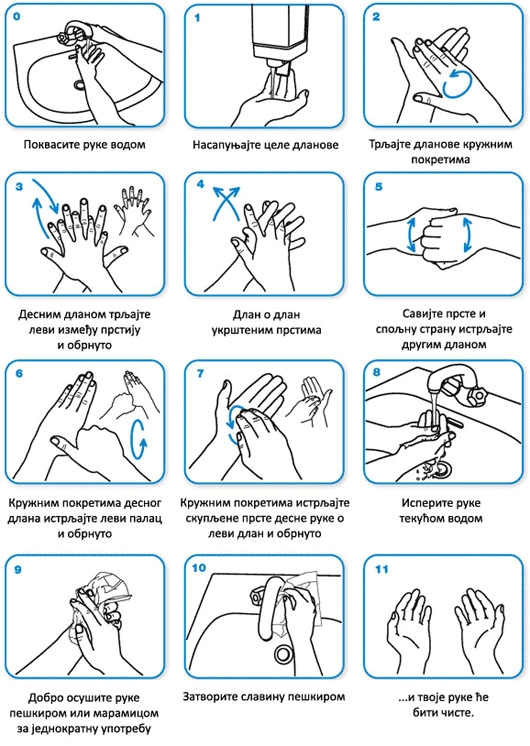 ZAŠTITNE MASKEČlan 20Zaštitne maske moraju da nose svi koji ostavruju bliski kontakt sa drugim osobama kako u zatvorenom tako I na otvorenom prostoru, kao I prilikom obavljanja bilo kakvih aktivnosti koje mogu izazvati povećan rizik od zaražavanja.Nije svaka respiratorna infekcija izazavna korona virusom, ali svako slabljenje imuniteta za nekoga može biti kobno.Zaštitne maske štite od direktnog udisanja infektivnog agensa samo ako ih pravilno koristite.Jedna maska se može koristiti samo dok se ne ovlaži.Maska koja se skine više se ne može vraćati na lice i ponovo koristiti, osim platnene koja se može oprati otkuvavanjem.Zaštitna maska se ne sme odlagati na radne površine, u džep, ostavljati da visi oko vrata. Tako i sama postaje izvor infekcije.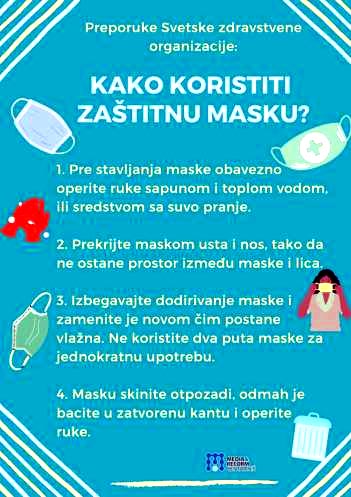 HIGIJENA TOALETAČlan 21Toaleti  se moraju više puta u toku smene čistiti i dezinfikovati uz upotrebu sredstava za dezinfekciju.U toaletima su obezbeđeni lavaboi sa higijenski ispravnom toplom i hladnom vodom, kao i sredstva za pranje ruku i papirni ubrusi za brisanje.U svaku kantu se moraju postaviti kese.Kese se ne smeju prepunjavati i moraju se redovno menjati.Kese koje se bacaju se moraju vezati i odložiti u kontejner sa komunalnim otpadom.Zabranjeno je korišćenje zajedničkih krpa i peškira.Koristiti papirne ubruse za prisanje ruku, iskorišćenje ubruse odmah odložiti u kantu. 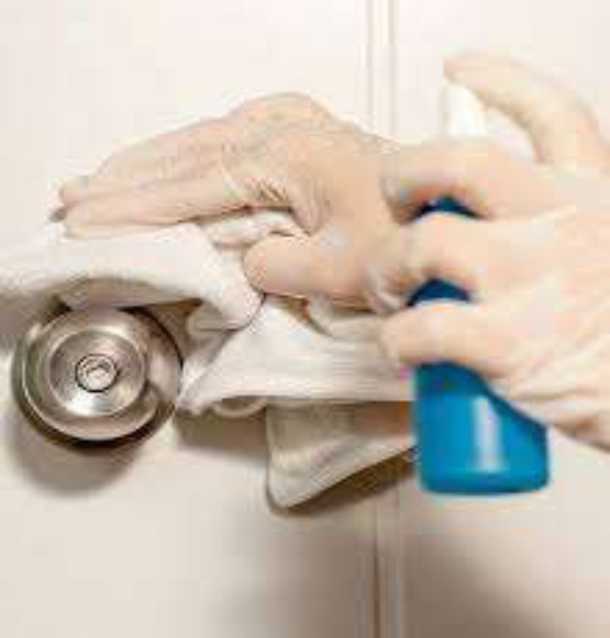 ZASTITA OD PRENOSA INFEKCIJE DIREKTNIM KONTAKTOMČlan 22Zabranjeno je rukovanje, grljenje i ljubljenje pri susretima.Svedite fizički kontakt sa svima na minimum.Ne dodirujte nos, oči, usta, lice pre nego što dobro operete ruke.Ne koristite platnene maramice za brisanje nosa.Ne ostavljajte papirne maramice na sto i druge radne površine.Uvek kada je potrebno rukovati čvrstim predmetima i ambalažom, dezinfikovati ih 70% alkoholom. PRAVILNO POSTUPANJE SA ISKORIŠĆENIM SREDSTVIMA ZA LIČNU ZAŠTITU:Član 23Upotrebljene maske i rukavice, kao i iskorišćene ubruse koji se koriste za dezinfekciju radnih površina bacati u posebnu kesu za ovu vrstu otpada koja se nalazi na odvojenom mestu.Upotrebljene vizire / naočare (ukoliko se koriste)dezinfikovati na sledeći način.isprskati sve površine vizira 70% alkoholom uz pomoć boce sa raspršivačem,prebrisati papirnim ubrusom ili ostaviti da se osuši,svaki zaposleni dezinfikuje vizir na početku i na kraju svoje smene,obavezno oprati ruke na kraju procesa dezinfekcije.Pravilna dezinfekcija radnih površina obuhvata sledeće postupke:70 % alkohol je prva preporuka za dezinfekciju svih površina. o Isprskati površine i prebrisati ih papirnim ubrusom ili ostaviti površinu da se osuši. o Alkohol koristiti za dezinfekciju svih površina sa kojima su zaposleni najviše u kontaktu.Za vreme dezinfikovanja površina koristiti zaštitne rukavice. o Na ovaj način najbolje čuvamo svoje zdravlje i održavamo neophodnu higijenuTABELA PROCENE RIZIKA UTICAJA I POJAVE COVID-19 IZAZVANE VIRUSOM SARS - COV- 2 I TABELA PREVENTIVNIH MERAS obzirom na prirodu posla i poslovanja poslodavca, procena rizika može biti urađena na lokacijskom nivou, i to: 1) Lokacija poslovnog prostora i 2) Lokacija kancelarijski prostor.Tabela procene rizika pojave i uticaja COVID-19 izazvane virusom SARS-CoV-2Procenom rizika utvrđeno je da za pojavu i uticaj COVID-19 izazvane virusom SARS- CoV-2 na kome poslove obavljaju radnici poslodavca predstavlja POVEĆAN RIZIK za sve zaposlene, posetioce i ostale prisutne. Najveći procenjeni rizik je „umereni rizik“.Procenom rizika za pojavu i uticaj COVID-19 izazvane virusom SARS-CoV-2 u radnoj sredini: poslovni/kancelarijski prostor, utvrđeno je da se većina rizika nalazi u nivou Umeren rizik (R-3). Postoje opasnosti i štetnosti koje zahtevaju stalnu upotrebu ličnih zaštitnih sredstava.Tabela preventivnih mera usled pojave i uticaja COVID-19 izazvane virusom SARS-CoV-2MERE I AKTIVNOSTI ZA POSTUPANJE U SLUČAJU POJAVE ZARAZNE BOLESTIČlan 24Ako se zaposleni nalazi u poslovnom objektu a posumnja se da ima simptome bolesti slične gripu ili zarazne bolesti COVID-19, kao što su kašalj, otežano disanje, povešina temperatura, slabost odnosno malaksalost, bolovi I mišićima I groznica tada se zaposleni izoluje u posebno za tu svrhu namenjenu prostoriju u sklopu poslovne zgrade poslodavca, i otvare sve prozore za dotok kiseonika, ostali zaposleni koji su bili u direktnom kontaktu sa potencijalnim izvorom se izoluju u drugu prostoriju namenjenu u te svrhe i takođe otvaraju prozore za dotok kiseonika.Zaposleni koji ima simptome bolesti mora da prekrije usta i nos zaštitnom maskom do dolaska u prostoriju koja je namenjena za izlociju. Transport i prebacivanje zaposlenog koji ima simptome bolesti u nadležnu zdravstvenu ustanovu vrši se isključivo vozilom javnog zdravlja ili hitne pomoći.Ako se potvrdi da je zaposlen i pozitivan na COVID 19, tada poslodavac putem poslovne mreže i oglasne table obaveštava sve svoje zaposlene, partnere i zainteresovane strane o njihovoj mogućoj izloženosti COVID- 19 virusu.Poslodavac je dužan da u slučaju pojave COVID - 19 bolesti obezbedi:Izlolacionu prostorijuProceduru ulaske i izlaska iz njePrecizno definisanje puteva kretanja potencijalnog zaraženog ili zaraženogPraćenje kretanje zaposlenih koji su bili u direktnom kontaktuPraćenje Kontakta- kontakta- zaraženogPrimeni sve ostale mere po preporuci epidemiologaČlan 25Poslodavac, lice za bezbednost i zdravlje na radu, ili sam zaposleni je dužan da odmah od pojave simptoma bolesti kod zaposlenog ili prisutnog lica, prijavi nadležnoj zdravstvenoj ustanovi opasnu pojavu koja može da dovede do širenje virusa i da prouzrukuje kod ljudi ozbiljnu infekciju i bolest, na telefon:Spisak ustanova i dežurnih telefona za bliže informacije u vezi sa COVID 19:Kod prvih siptoma, odmah uđite u postupak samoizolacije, javite se izabranom lekaru/ epidemiologu u Institutu za javno zdravlje.ZAVOD ZA JAVNO ZDRAVLJE PANČEVO na adresi Pasterova br. 2  Telefon: 013/322-965 ili 062/8869-721,  066/8-666-836, email: epidemiologija@zjzpa.org.rs.  ili   imunizacija@zjzpa.org.rs  ili info@zjzpa.org.rs Kontakt centar - broj telefona za sve informacije o COVID 19 je 19 819Za bliže informacije u vezi sa simptomima COVID 19 možete kontaktirati broj telefona 064 8945 235 (broj koji je otvorilo Ministarstvo zdravlja), Institut za javno zdravlje Srbije "Dr Milan Jovanović-Batut" (Dr Subotića 5, Beograd, tel: 011/2684566) ili institute/zavode za javno zdravlje na teritorijina kojoj boravite:Kontakt telefoni:Ministarstvo zdravlja: 064/89-45-235Institut za javno zdravlj e Srbije "Dr Milan Jovanović-Batut"■011/26-84-566 od 8 do 22 časova ■ 060/018-02-44 od 8 do 22 časovaInstitut za javno zdravlje Niš060/4119-416064/48-988-25S obzirom na veliku potrebu građana za informacijama u vezi sa korona virusom otvoreni su dodatni telefonski brojevi: 064 8811908, 064 8811909, 064 8811910, 064 8811911, 064 8811912, 064 8811913, 064 8811914, 064 8811915, 064 8811916, 064 8811917.Otvoreno je i još deset telefonskih linija koje zaposleni/građani mogu dobiti pozivanjem broja telefona 011/2684566Završne i prelazne odredbeČlan 26Ovaj Plan primene preventivnih mera stupa na snagu danom donošenja a traje dok traje opasnost od širenja zarazne bolesti COVID-19 izazvan virusom SARS-CoV-2.     Direktor										____________________	   Nina PetrovPRILOG 1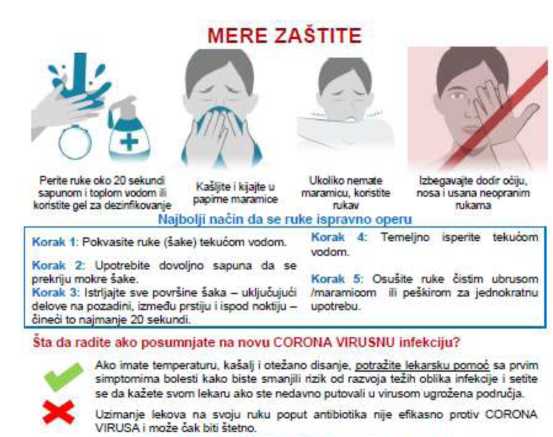 Kontakt: Institut za javno zdravlje Srbije „Dr Milan Jovanović Batut* - Epidemioloski centar.Telefoni motoilnih ekipa epidemiologa: 011 2078 672Telefoni epidemiološke sluzbe u ..Gradskom zavodu za javno zdravlje Beograd • su: 011/2078671 i 011/207S673i ostali kontakt telefoni Instituta za iavno zdravlje u mestu odredišta.Kontakt: Institut za javno zdravlje Srbije Kragujevac - Cervtar za prevenciju i kontrolubolesti - tehničari 034/504-518.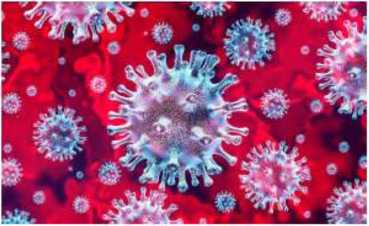 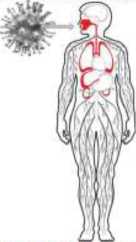 UPUTSTVO ZA PONAŠANJE U VEZI CORONA VIRUSANe paničite! Budite razumru, svesni. oprezni i organizovani. svako u svom okruženju (porodica. posao. škola...). Detaijno isplanirajte kako ćete da se ponašate ako se pojave prvi simptomi.Važno je da se onaj koji doputuje iz inostranstva sam prijavi gde je sve i koliko boravio.Opšta lična higijena.Hranite se zdravo Jedite voće i povrće i sve ono što će da vam podigne imumtet i ublaži kliničku sliku. Namimice dobro operite i dovoljno termčki obradite.Konstite lepe dane, šetajte pored jezera, u parkovima i gde nema zagadenja.lzbegavajte boravak u grupama.Ako već dođe do zaraze. lečenje se sprovodi u izolacji. Takva osoba nije u stanju da radi i ne treba ni zbog drugih da odlazi na radno mestoUPUTSTVO O MERAMA PREVENCIJE ZA CORONA VIRUS - COVID-19ZAŠTITITE SEKorona virusi (CoV) su velika porodica virusa koji izazivaju bolesti u rasponu od blage prehlade do težih resptranmih bolesti, poput poznatog bliskoistočnog respratomog sindroma (MERS - CoV) i teškog akutnog respiratomog sindroma (SARS-CoV). Pored ovih poznatih korona virusa. trenutno se pojavio novi korona virus (201&-nCoV) koji je doboio naziv COV1D-19. To je soj koji ranije nije identifikovan kod Ijudi.ZNACI. SIMPTOMI INFEKCIJE KORONA VIRUSOMRespiratomi simptomi poputglavobolje, curenja iz nosa.visoke temperature preko (38°C). groznice.jakog kašija, upaljenog grla i otežanog disanja.U težim slučajevima infekaje. može doći do upale pluća, jakog akutnog respiratomog sindroma, a u pojedinim siučajevima doiazi do otkazivanja bubrega i smrti.KAKO SE SIRI CORONA VIRUSKada neko ko ima CORONA VIRUS kašlje iii izdiše. oslobađa kapljice zaražene tečnosti. Vedna ovih kapljica pada na obližnje povrsine i predmete - poput stolova ili telefona. Ljudi bi mogli dobiti CORONA VIRUS dodirivanjem zagadenih površina ili predmeta - a zatim dodirivanjem očiju. nosa ili usta. Ako stoje na udaljenosti od jednog metra od osobe sa CORONA VIRUSOM. mogu je dotoiti udisanjem kapljica koje oboieli rskija ili iskašlje. Drugim rečima. CORONA VIRUS se širi na sličan način kao i grip. Veana osoba zaraženih CORONA VIRUSOM ima blage simptome i oporavlja se.ŠTA POSLODAVCI TREBA DA PREDUZMUProverite da li su vaša radna mesta čista i higijenskaPovršine (stolovi): predmeti (telefoni, tastature, moraju se redovno brisati i dezinfikovati, budući da je kontaminacija na površinama koje dodiruju zaposleni i jedan od glavnih načina na koji se širi CORONA ViRUS.Pravilna ventilacija zatvorenih prostorija (čekaonice, učionice, javni prevoz. konferencijskih sala itd.)Pravilna venttadja poslovnih zgrada koje imaju spoljnu staikturu ili zajednićke radne prostorePromovišite redovno i temeljno pranje ruku zaposlenih. izvođača radova i kupacaStavite sredstva za dezinfekciju ruku na istaknuta mesta na radnom mestu. Vodite računa da se ti dozatori redovno dopunjavaju.Osigurajte da zaposleni imaju pristup mestima na kojima mogu da operu ruke sapunom i vodom zato što pranje ubija virus na rukama i sprečava širenje CORONA VIRUSA.Promovišite dobru higijenu disajnih puteva na radnom mestuObezbedite da su na Vašim radnim mestima dostupne maske za lice i/ili papirne maramice. za one koji imaiu curenje iz nosa ili kašalj na poslu. Zajedno sa zatvorenim kantama za higiiensko odlaganje maske su delimična zaštita. Protiv virusa su potrebne medicinske maske ili tvrde maske FFP kroz koje ne može da prođe nijedan virus, zato što dobra respiratoma higijena sprečava širenje CORONA VIRUSA.Savetujte zaposlene i izvodače da konsultuju nacionalne savete o putovanjima pre odlaska na poslovna putovanjaObavestite svoje zaposlene, izvođače i kupce da ako se CORONA VIRUS počne širiti u širem okruženju. svako ko ima čak i biagi kašalj ili nisku temperaturu (37,3°C ili više) mora ostat kod kuće. Takode bi trebalo da ostanu kod kuće (ili da rade od kuće) ako su morali da uzimaju jednostavne lekove, poput paracetamola. ibuprofena ili aspirina. koji mogu da prikriju simptome infekdje.Nastavite da prenosite i promovišete poruku da Ijudi treba da ostanu kod kuče. čak i ako imaju samo biage simptome CORONA VIRUSA. Bolesna osoba treba da ide odmah na bolovanje. Jasno objasnite zaposlenima da će ovo vreme moći da računaju kao bolovanje.Stvari koje treba da razmotrite kada Vi ili Vaši zaposleni putujeteProverite da li imate najnovije informacije o oblastima u kojima se šin CORONA VIRUS. Poslodavac i zaposleni trebalo br da prouče najnovije smernice i preporuke za svaku destinaciju.Trebalo bi da savetujete zaposlene da pre puta obave zdravstveni pregled, kako bi se utvrdilo da li ima simptoma akutne bolesti disainih puteva. Ukoliko ima važno je ostati kod kuće.Obezbedite da svi zaposleni koji putuju na lokacaje koje prijavijuju CORONA VIRUS dobiju informacije od kvalifikovanog stručnjaka i zdravstvene službe, pružaoca zdravstvene zaštite ili iokalnog javnog zdravstvenog partnera).Izbegavajte slanje zaposlenih koji mogu bit izloženi većem riziku od ozbiljnih bolesti (starijih zaposlenih i osoba sa medicinskim stanjima poput dijabetesa, bolest srca i pluća) u područia gde se širi CORONA VIRUS.Razmislite o izdavanju malih boca (ispod 100 ml) gelova za dezinfekciiu na bazi alkohola zaposlenima koji če uskoro otputovati. To može olakšati redovno pranje ruku.Ohrabrite zaposlene da redovno peru ruke i drže se najmanje jedan metar od ijudi koji kašlju i kijaju.Onaj ko se razboli na putu. o tome odmah treba da obavesti svog rukovodiocaZaposleni koji su se vratli sa područja gde se širi CORONA VIRUS. trebalo bi da nadgledaju simptome 14 dana i proveravaiu temperaturu dva puta dnevno.Ako razviju blagi kašaij ili nisku temperaturu (tj. temperaturu od 37.3°C ili više), trebalo bi da ostanu kod kuće i da se stave u izoiaciju.ŠTA ZAPOSLENI TREBA DA PREDUZMUMere za sprečavanje infekcije novim CORONA VIRUSOM i one koje ogranićavaju širenje virusa moraju preduzeti svi, posebno pacijenti, bez obzira da li im je dijagnostikovan virus ili imaju klinička obeležja specifićna za njega.Izbegavanje korišćenje gradskog prevoza;Izbegavajte kašljanje i kijanje stavijanjem ruke; preporučuje se da se to radi u prevoj lakta ruke. Ako to nije moguće, da se odmah izvrši higijena ruku bez dodirivanja površina;Upotreba maramice pri kijanju ne iskljućuje pranje ruku nakon bacanja maramice u kantu za smeće;Izbegavaite bliži kontakt sa ljudima koji pokazuju znakove infekcije i imaiu simptome bolesti;Izbegavajte putovanje u pogodjena područja.Pravilno nošenje zaštitne maske i menjanje iste u kratkim intervalima (nakon svakih 1.5h).Šta znači bliski kontakt sa potencijalno zaraženom osobom?Živite u istom domadnstvu;Direktan fizički kontakt: sa oboletim (npr. dodir);Nezaštićen direktan kontakt (boravak u neposrednoj blizini) sa pacijentom tokom njegovog kijanja, kašalja…Boravite u istoj sobi manjoj od 2 m u trajanju dužem od 15 minuta:Kontakt medicinskog i laboratorijskog osoblja koje se brine o bolestima;Korišćenje javnog prevoza.Koje su razlike između korona virusa i gripa? Korona virusi i infekcije aripa imaju slične simptome koje otežavaju dijagnozu Glavni simptom korona virusne infekciie su groznica i kašalj. Grip često prate i drugi dodatni simptomi poput bolova u mšićima i grlu.Da li treba da nosim medicinsku masku?Upotreba medicinske maske savjetuje se ako imate respiratome simptome (kašalj ili kijanje) kako biste zaštitili druge. Ako nemate nikakve simptome, nema potrebe da nosite masku.U slučaju nošenja maski iste se moraju koristiti i odbaciti na adekvatan način kako bi se obezbedila njihova delotvomost I izbegao povečani rizik od prenošenja virusaKorišćenje maske samo po sebi nije dovoljno da zaustavi infekcije i mora se kombinovati sa čestim pranjem ruku. pokrivanjem usta i nosa prilikom kijanja i kašlja. kao i s izbegavanjem bliskog kontakta sa bilo kim ko pokazuje simptome koji ukazuju na prehladu ili grip (kašalj, kijanje. groznica)OSOBA KOJA JE POD SUMNJOM DA JE ZARAŽENA KORONA VIRUSNOM INFEKCIJOM TREBA DA:Da se javi u epidemološki centar.izoluje se od drugih ijudi;• Odmah stavi masku za lice.Svi građani Srbije a pre svega oni koji su boravili u rizičnim podrućjima. a koji imaju simptome koji podsećaju na ovu bolest, neophodne informacije mogu da dobiju putem broja 064 8345-235 Odmah po pozivu navedenog broja. ekipe za hitnu medicinsku pomoć opremljene zaštitnom opremom pružaju pomoć i transportuju osobu koja je u prethodnom periodu boravka u području zahvaćenom korona virvsom na Kliniku za infektivne i tropske bolest gde se sprovodi opservacija i kompletna dijagnostika kao i dalje lečenje ukoliko je potrebnoPRILOG 2. PREGLED ZAPOSLENIH KOJI SU UPOZNATI SA OVIM PLANOM PRIMENE REVENTIVNIH MERA ZA BZR ZA SPREČAVANJE I ŠIRENJE ZARAZNE BOLESTI COVID-19 IZAZVANE VIRUSOM SARS-COV-2R/BGrupa, vrsta i opis opasnosti i štetnostiVerovatnoća(v)Posledice(p)Učestalost(u)Rizikr=pxvxuOpasnost od pojave i uticaja COVID-19 izazvane virusom SARS-CoV-2Opasnost od pojave i uticaja COVID-19 izazvane virusom SARS-CoV-2Opasnost od pojave i uticaja COVID-19 izazvane virusom SARS-CoV-2Opasnost od pojave i uticaja COVID-19 izazvane virusom SARS-CoV-2Opasnost od pojave i uticaja COVID-19 izazvane virusom SARS-CoV-2Opasnost od pojave i uticaja COVID-19 izazvane virusom SARS-CoV-21Opasnost od pojave i uticaja COVID-19 u kancelarijskom prostoru usled obavljanja redovnih radnih aktivnosti a izazvane zaražavanjem zaposlenihApsolutnomogućeVeomaozbiljanRedovnoUmeren rizik (R-3)1081Opasnost od pojave i uticaja COVID-19 u kancelarijskom prostoru usled obavljanja redovnih radnih aktivnosti a izazvane zaražavanjem zaposlenih636Umeren rizik (R-3)1082Opasnost od pojave i uticaja COVID-19 u poslovnom prostoru usled obavljanja redovnih radnih aktivnosti a izazvane zaražavanjem zaposlenihApsolutnomogućeVeomaozbiljanRedovnoUmeren rizik (R-3)1082Opasnost od pojave i uticaja COVID-19 u poslovnom prostoru usled obavljanja redovnih radnih aktivnosti a izazvane zaražavanjem zaposlenih636Umeren rizik (R-3)108R/BLokacijaVrsta preventivnih meraSredstvaOdgovorno liceRok1.Ulaz u službenu zgradu Postaviti vidna upozorenj a na opasnost pojave i širenja COVID-19Postaviti vidna upozorenja obaveze upotrebe ličnih zaštitnih sredstva (maske, rukavice, viziri)Postaviti vidna upozorenj a držanja socij alne distance, i to minimum 2m, kao i znak zabrane grupisanja.Postaviti dezinfekcionu barijeru, za dezinfekciju obuće i odećePostaviti sredstvo za dezinfekciju ruku, telefona, hemijskih olovki, i ostalim priručnih stvari i opremeObezbediti maske za posetioce, u slučaju da ne poseduju sopstvene.Postaviti znak na ograničavanje broja ljudi u zatvorenoj prostoriji na maksimum 5ljudi u prostoriji dimenzija 20m .Obavezna provera i merenje temperature sa bezkontaktnim toplomerom pre ulaska, za vreme boravka (na svakih 2h) i nakon izlaska iz prostorija poslodavca. U slučaju da se pojavi osoba sa povišenom telesnom temperaturom obavezno zabraniti ulazak i boravak iste u prostorijama poslodavca.U slučaju da se pojavi radnik koji dobije temperaturu u toku radnog vremena. Izolovati istog u unapred određenu prostoriju za izolaciju.Saopštiti obavezu zaposlenih i posetilaca da obaveste poslodavca, lice ze BZR ili Koordinatoru po članu 19. Zakona BZR, ukoliko posumnjaju na pojavu simptoma Bolesti COVID-19, kao i da obavesti u slučaju da neko iz bliže okoline ima iste simptome.Zabrani ulazak i boravak zaposlenima i posetiocima koji pokazuju simptome respiratornih infekcija (suvi kašalj, temperatura itd)Sredstva za dezinfekciju ruku, odeće i obuće.Štampana upozorenja i zabrane.zaštitne maske, rukavice i viziri.Ovlašćeno lice poslodavcaLice za BZRPoslodavacSvi zaposleniKonstantno2.Poslovne prostorije Primeniti mere ze prevenciju širenja zaraznih bolesti na otvorenom prostoru ili gradilištu, iz Priloga 1.Obezbediti zaposlenim maske, rukavice i vizire.Obezbediti sredstva za pranje i higijenu ruku (voda, sapun, ubrusi)Zabraniti grupisanje i održavati maksimalnu moguću distancu.Postaviti vidna upozorenj a na opasnost pojave i širenja COVID-19Postaviti vidna upozorenja obaveze upotrebe ličnih zaštitnih sredstva (maske, rukavice, viziri)Postaviti vidna upozorenj a držanja socij alne distance, i to minimum 2m, kao i znak zabrane grupisanja.Postaviti upozorenja ili znak obaveštenja da je pranje ruku obavezno pre i nakon obedovanja.Postaviti sredstvo za dezinfekciju ruku, telefona, hemijskih olovki, i ostalim priručnih stvari i opreme, volana mehanizacije, ručki i upravljača za upravljanje i ostalo.Obezbediti maske za posetioce, u slučaju da ne poseduju sopstvene.Postaviti znak na ograničavanje broja ljudi u zatvorenoj prostoriji na maksimum 5 ljudi u prostoriji dimenzija na manjim od 20m .Obavezna provera i merenje temperature sa bezkontaktnim toplomerom pre ulaska, za vreme boravka (na svakih 2h) i nakon izlaska iz prostorija poslodavca. U slučaju da se pojavi osoba sa povišenom telesnom temperaturom obavezno zabraniti ulazak i boravak iste u prostorijama poslodavca.U slučaju da se pojavi radnik koji dobije temperaturu u toku radnog vremena. Izolovati istog u unapred određenu prostoriju za izolaciju.Saopštiti obavezu zaposlenih i posetilaca da obaveste poslodavca, lice ze BZR ili Koordinatoru po članu 19. Zakona BZR, ukoliko posumnjaju na pojavu simptoma Bolesti COVID-19, kao i da obavesti u slučaju da neko iz bliže okoline ima iste simptomeZabrani ulazak i boravak zaposlenima i posetiocima koji pokazuju simptome respiratornih infekcija (suvi kašalj, temperatura itd)Sredstva za dezinfekciju ruku, odeće i obuće.Voda, sapun i ubrusi odnosno sredstva za higijenu ruku.Štampana upozorenja i zabrane.Zaštitne maske, rukavice i viziri.Ovlašćeno lice poslodavcaLice za BZRPoslodavacSvi zaposleniKonstantno3.Kancelarijski prostorPrimeniti mere ze prevenciju širenja zaraznih bolesti na gradilištu, iz Priloga 1.Obezbediti zaposlenim maske, rukavice i vizire.Obezbediti sredstva za pranje i higijenu ruku (voda, sapun, ubrusi)Zabraniti grupisanje i održavati maksimalnu moguću distancu.Postaviti vidna upozorenj a na opasnost pojave i širenja COVID-19Postaviti vidna upozorenja obaveze upotrebe ličnih zaštitnih sredstva (maske, rukavice, viziri)Postaviti vidna upozorenj a držanja socij alne distance, i to minimum 2m, kao i znak zabrane grupisanja.Postaviti sredstvo za dezinfekciju ruku, telefona, hemijskih olovki, i ostalim priručnih stvari i opreme, i ostalo.Obezbediti maske za posetioce, u slučaju da ne poseduju sopstvene.Postaviti znak na ograničavanje broja ljudi u zatvorenoj prostoriji na maksimum 5 ljudi u prostoriji dimenzija na manjim od 20m .Obavezna provera i merenje temperature sa bezkontaktnim toplomerom pre ulaska, za vreme boravka (na svakih 2h) i nakon izlaska iz prostorija poslodavca. U slučaju da se pojavi osoba sa povišenom telesnom temperaturom obavezno zabraniti ulazak i boravak iste u prostorijama poslodavca.Postaviti sredstva za dezinfekciju na pultu i u sanitarnim čvorovima.Raspored stolova koji je usklađenom sa preporukom sacojalne distance minimum 2m.Odrediti maksimalan broj posetilaca, i poštovati taj broj.Obavetno konstantno prirodno provetravanje prostorija.Zabrana ili ograničavanje korišćenja klima uređaja, prostorije provetravati prirodnim putem.Postaviti upozorenja ili znak obaveštenja da je pranje ruku obavezno pre i nakon obedovanjaU slučaju da se pojavi radnik koji dobije temperaturu u toku radnog vremena. Izolovati istog u unapred određenu prostoriju za izolaciju.Saopštiti obavezu zaposlenih i posetilaca da obaveste poslodavca, lice ze BZR ili Koordinatoru po članu 19. Zakona BZR, ukoliko posumnjaju na pojavu simptoma Bolesti COVID-19, kao i da obavesti u slučaju da neko iz bliže okoline ima iste simptome.- Zabrani ulazak i boravak zaposlenima i posetiocima koji pokazuju simptome respiratornih infekcija (suvi kašalj, temperatura itd)Sredstva za dezinfekciju ruku, odeće i obuće.Voda, sapun i ubrusi odnosno sredstva za higijenu ruku.Štampana upozorenja i zabrane.Zaštitne maske, rukavice i viziri.Ovlašćeno lice poslodavcaLice za BZRPoslodavacSvi zaposleniKonstantno4Vozila imašinePostaviti sredstva za dezinfekciju u vozilu.Posle svake upotrebe ili vožnje izvršiti dezinfekciju vozila ili  mašineKorišćenje zaštitnih maski i rukavica pri kontaktu sa drugim osobama.Prirodno provetravanje, upotreba klima uređaja je zabranjena.Sredstva za dezinfekcijuVoda, sapun i ubrusi odnosno sredstva za higijenu ruku.Štampana upozorenja i zabrane.Zaštitne maske, rukavice i viziri.Ovlašćeno lice poslodavcaLice za BZRPoslodavacSvi zaposleniKonstantno5Magacini i arhivePostaviti sredstva za dezinfekciju ruku i dezinfikacionu barijeru.Korišćenje maski i rukavica je obavezno.Prirodna ventilacija, zabranjena je upotreba klima uređaja.Sredstva za dezinfekcijuVoda, sapun i ubrusi odnosno sredstva za higijenu ruku.Štampana upozorenja i zabrane.Zaštitne maske, rukavice i viziri.Ovlašćeno lice poslodavcaLice za BZRPoslodavacSvi zaposleniKonstantno6SanitarneprostorijeOpremiti sredstvima za ličnu higijenu (sapun, voda, ubrusi, dezinfikaciono sredstvo)Prirodna ventilacij a je obavezna.Ubrusi su isključivo za jednokratnu upotrebu.redovna higijena sanitarnih prostorij a na svakih 1h (sat vremena).Sredstva za dezinfekcijuVoda, sapun i ubrusi odnosno sredstva za higijenu ruku.Štampana upozorenja i zabrane.Zaštitne maske, rukavice i viziri.Ovlašćeno lice poslodavcaLice za BZRPoslodavacSvi zaposleniKonstantno7Lica koja vršedezinfikacijuprostorijaNabaviti odgovarajuća lična zaštitna sredstva pored osnovnih koja radnici zadužuju po reversu potrebno je nabaviti maske, skafandere, rukavice, zaštitne naočare, vizire i ostalo.Upoznavanje zaposlenih sa MSDS listama koja se odnose na dezinfekciona sredstva, kojima se vrši i odgržava higijena prostorija.Poštovati propisane mere za čuvanje i skladištenje hemikalija kao i postupanje u slučaju izlivanja ili akcidentnih situacijaSprečiti direktan kontakt sa hemikalijama.U slučaju akcidentnih situacija postupiti po preporukama iz bezbednostnih lista odnosno iz MSDS lista.Sredstva za dezinfekciju ruku, odeće i obuće.Voda, sapun i ubrusi odnosno sredstva za higijenu ruku. Štampana upozorenja i zabrane.Zaštitne maske, rukavice i viziri.Ovlašćeno lice poslodavcaLice za BZRPoslodavacSvi zaposleni      KonstantnoR/BPREZIME, IME I JMBGRADNO MESTODATUMUPOZNAVANJAPOTPISZAPOSLENOG